1.你的浏览器运行的是HTTP1.0，还是HTTP1.1？你所访问的服务器所运行的HTTP版本号是多少？答：HTTP 1.1     version 4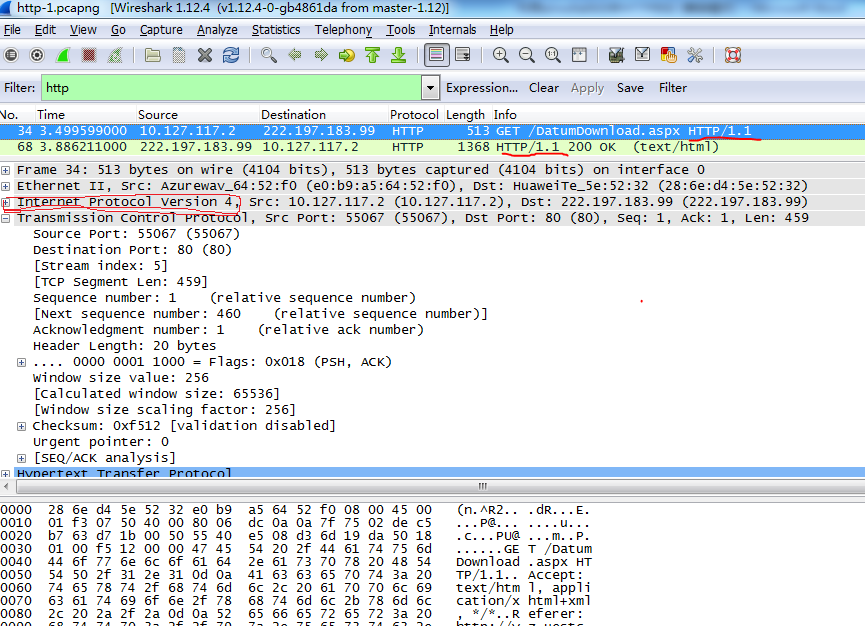 2. 你的浏览器向服务器指出它能接收何种语言版本的对象？答：Accept language:  zh-CN\r\n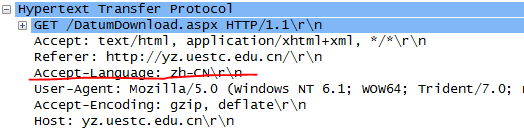 3. 你的计算机的IP地址是多少？服务器http://yz.uestc.edu.cn/DatumDownload.aspx的IP地址是多少？答：我的IP是：10.127.117.2  服务器：222.197.183.99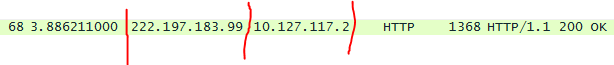 4. 从服务器向你的浏览器返回的状态代码是多少？答：200  OK5. 你从服务器上所获取的HTML文件的最后修改时间是多少？答：如图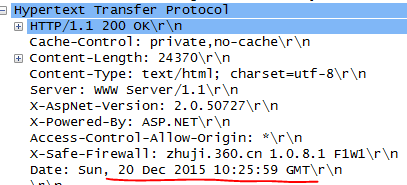 6.返回到你的浏览器的内容以供多少字节？答：24370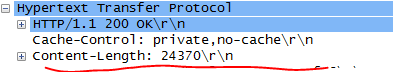 在浏览器地址栏中如下网址：http://gaia.cs.umass.edu/wireshark-labs/HTTP-wireshark-file2.html8.分析你的浏览器向服务器发出的第一个HTTP GET请求的内容，在该请求报文中，是否有一行是：IF-MODIFIED-SINCE？答：没有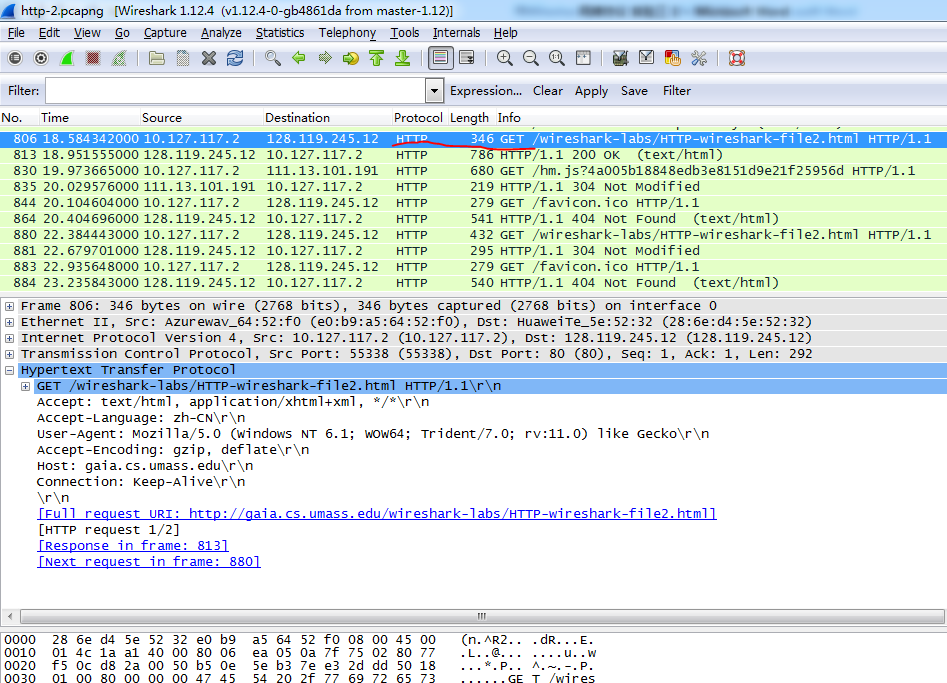 9.分析服务器响应报文的内容，服务器是否明确返回了文件的内容？如何获知？答：有 	HTTP/1.1   200 OK（text/html）10.分析你的浏览器向服务器发出的第二个“HTTP GET”请求，在该请求报文中是否有一行是：IF-MODIFIED-SINCE？如果有，在该首部行后面跟着的信息是什么？答：仍然没有。如图。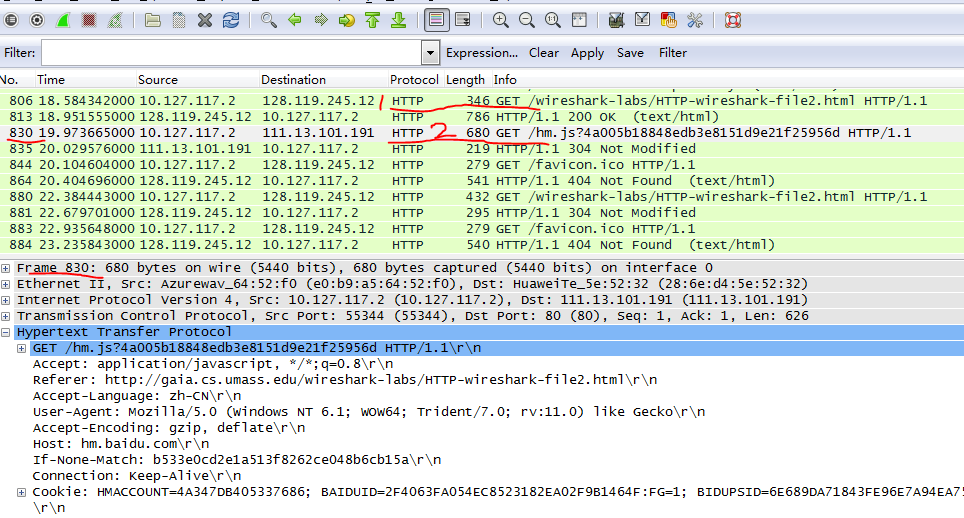 11.服务器对第二个HTTP GET请求的响应中的HTTP状态代码是多少？服务器是否明确返回了文件的内容？请解释。答：状态码和相应状态信息的值为304 NOT Modified,他表示缓存器可以使用该对象。第二次没有返回文件的内容，因为他只是作为对该条件GET的响应，WEB服务器只发送一个响应报文,不包含请求的对象。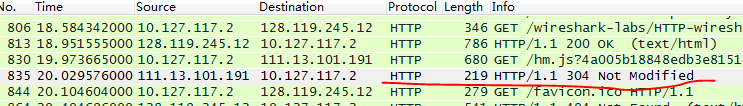 12. 你的浏览器一共发出了多少个HTTP GET请求？答：1个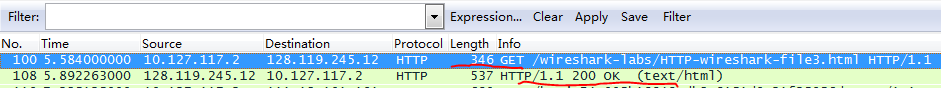 13. 传输这一个HTTP响应需要多少个TCP报文段？答：4个。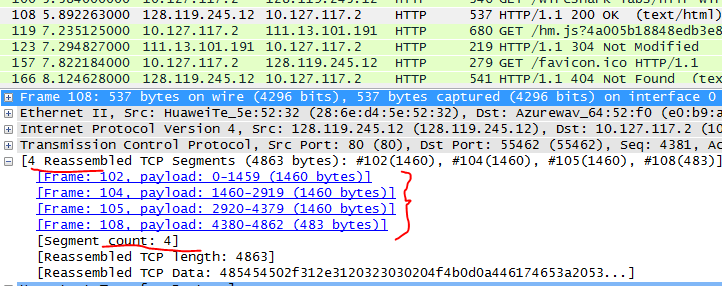 14. 这个HTTP GET请求相对应的响应报文的状态代码和状态短语是什么？答：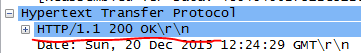 15.在TCP “Continuation”附加关联的传输数据中有没有HTTP状态码和短语？答：没有。